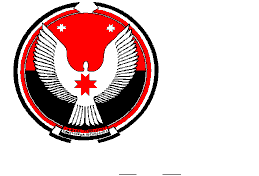                                                         РЕШЕНИЕСовета депутатов муниципального образования «Эркешевское»О внесении изменений в Положение о земельном налогена территории муниципального образования"Эркешевское", утвержденное решением Совета  депутатов  от 24ноября 2014года № 28-2(в редакцииизменений, внесенных решением Совета депутатовМО «Эркешевское»от 22.12.2014г№ 29-4;30.11.2016;№3-4;30.03.2017г.№ 8-1;10.10.2017г.№11-1).Принято Советом депутатов муниципальногоОбразования «Эркешевское»                                                               16 мая 2018годаРуководствуясь главой 31 Налогового кодекса Российской Федерации, Федеральным законом от 06.10.2003 № 131-ФЗ "Об общих принципах организации местного самоуправления в Российской Федерации", Уставом муниципального образования "Эркешевское", Совет депутатов муниципального образования "Эркешевское" решил:1.Внести изменения в Положение "О земельном налоге на территории муниципального образования "Эркешевское", утвержденного решением Совета депутатов от 24 ноября 2014года(в редакции изменений, внесенных решением Совета депутатов МО «Эркешевское» от 22.12.2014г № 29-4;30.11.2016 №3-4;30.03.2017г.№8-1).1.Раздел 5 изложить в следующей редакции:                          5. «Порядок предоставления налоговых льгот5.1. Подтверждение налогоплательщиками – физическими лицами, имеющими право на налоговые льготы по земельному налогу, с 01.01.2018 осуществляется в порядке, установленном пунктом 10 статьи 396 Налогового Кодекса Российской Федерации.5.2.В подтверждение обоснованности применения налоговой льготы налогоплательщики, указанные в пункте 4 «Положения о земельном налоге на территории муниципального образования «Эркешевское», вправе представить следующие документы:2.Настоящее решение и Положение «О земельном налоге на территории муниципального образования «Эркешевское» подлежит официальному опубликованию в средствах массовой информации и размещению на официальном сайте муниципального образования «Балезинский район» в разделе «Муниципальные поселения-МО «Эркешевское»3.Настоящее решение вступает в силу с 01.01.2018года, но не ранее чем через месяц после его официального опубликования.Глава муниципального образования "Эркешевское"                                                        О.Г.Русских                                                         д.Эркешево16.05.2018г.ПОЛОЖЕНИЕ О ЗЕМЕЛЬНОМ НАЛОГЕНА ТЕРРИТОРИИ МУНИЦИПАЛЬНОГО ОБРАЗОВАНИЯ "ЭРКЕШЕВСКОЕ"1. Общие положения           1.1. Настоящим Положением определяются налоговые ставки земельного налога на территории муниципального образования "Эркешевское", порядок и сроки уплаты налога, налоговые льготы, основания и порядок их применения, порядок и сроки представления налогоплательщиками документов, подтверждающих право на налоговые льготы.1.2.  Налогоплательщики, объект налогообложения, налоговая база, порядок определения налоговой базы, порядок исчисления налога, определяются в соответствии с действующим налоговым законодательством Российской Федерации.1.3. Стоимость земельных участков для определения налоговой базы определяется по результатам государственной кадастровой оценки земель. 2. Ставки налога             2.1.  Ставки земельного налога устанавливаются в зависимости от кадастровой стоимости земельных участков в следующих размерах:           2.1.1.  0,3% от кадастровой стоимости земли в отношении земельных участков:–    отнесенных к землям сельскохозяйственного назначения или к землям в составе зон сельскохозяйственного использования в населенных пунктах и используемых для сельскохозяйственного производства; занятых жилищным фондом и объектами инженерной инфраструктуры жилищно-коммунального комплекса (за исключением доли в праве на земельный участок, приходящейся на объект, не относящийся к жилищному фонду и к объектам инженерной инфраструктуры жилищно-коммунального комплекса) или приобретенных (предоставленных) для жилищного строительства; приобретенных (предоставленных) для личного подсобного хозяйства, садоводства, огородничества или животноводства, а также дачного хозяйства;–   ограниченных в обороте в соответствии с законодательством Российской Федерации, предоставленных для обеспечения обороны, безопасности и таможенных нужд;           2.1.2.  1,5% от кадастровой стоимости земли в отношении прочих земельных участков;           2.1.3.  1,5% от кадастровой стоимости земли в отношении земельных участков, отнесенных к  землям сельскохозяйственного назначения или к землям в составе зон сельскохозяйственного использования в населенных пунктах, не используемых для сельскохозяйственного производства или осуществления иной связанной с сельскохозяйственным производством деятельности, за весь налоговый период, в котором установлен факт нецелевого использования.3. Сроки и порядок  уплаты налога            3.1.    Установить срок уплаты земельного налога, подлежащего уплате по истечении налогового периода:            3.1.1. признать утратившим силу;            3.1.2  для налогоплательщиков – организаций, уплачивают суммы авансовых платежей по налогу до 1 мая, до 1 августа, до 1 ноября текущего налогового периода как одну четвертую часть налоговой ставки процентной доли кадастровой стоимости земельного участка по состоянию на 1 января года, являющегося налоговым периодом. По итогам налогового периода до 15 марта года, следующего за истекшим налоговым периодом, уплачивается сумма налога, определяемая как разница между исчисленной суммой налога за год и суммой авансовых платежей»;4. Налоговые льготы4.1. Освобождаются от налогообложения:4.1.1. Инвалиды, имеющие  I и  II группу инвалидности, а также инвалиды с детства4.1.2. Ветераны и инвалиды Великой Отечественной войны,  ветераны и инвалиды боевых действий, труженики тыла в годы ВОВ 4.1.3. Физические лица, имеющие право на получение социальной поддержки  в соответствии с Федеральным законом от 26 ноября 1998 года № 175-ФЗ «О социальной защите граждан Российской Федерации, подвергшихся воздействию радиации вследствие аварии  в 1957 году на производственном объединении «Маяк» и сбросов радиоактивных отходов в реку «Теча» и в соответствии с Федеральным законом от 10 января 2002 года № 2-ФЗ «О социальных гарантиях гражданам, подвергшимся радиационному воздействию вследствие ядерных испытаний на Семипалатинском полигоне»;4.2. Предоставляются налоговые льготы4.2.1 Членам семей военнослужащих, потерявших кормильца в размере 50 % на уплату земельного  налога.5. Порядок предоставления налоговых льгот5.1. Подтверждение налогоплательщиками – физическими лицами, имеющими право на налоговые льготы по земельному налогу, с 01.01.2018 осуществляется в порядке, установленном пунктом 10 статьи 396 Налогового Кодекса Российской Федерации.5.2.В подтверждение обоснованности применения налоговой льготы налогоплательщики, указанные в пункте 4 «Положения о земельном налоге на территории муниципального образования «Эркешевское», вправе представить следующие документы:Категория налогоплательщиковВид документаИнвалиды, имеющие  I  и II группу инвалидностиУдостоверение инвалида, пенсионное удостоверение, справка учреждения медико-социальной экспертизы (ВТЭК) об инвалидностиИнвалиды с детстваУдостоверение инвалида, пенсионное удостоверение, справка учреждения медико-социальной экспертизы (ВТЭК) об инвалидностиВетеран Великой Отечественной войныУдостоверение ветерана ВОВ, удостоверение участника войныИнвалид Великой Отечественной войныУдостоверение инвалида Отечественной войны, удостоверение инвалида о праве на льготыВетеран боевых действийУдостоверение ветерана боевых действий, свидетельство ветерана боевых действий о праве на льготыИнвалид боевых действийУдостоверение инвалида о праве на льготы, справка учреждения медико-социальной экспертизы (ВТЭК) об инвалидностиТруженики тыла в годы ВОВУдостоверение труженика тыла в годы ВОВ. Физические лица, имеющие право на получение социальной поддержки  в соответствии с Федеральным законом от 26 ноября 1998 года № 175-ФЗ «О социальной защите граждан Российской Федерации, подвергшихся воздействию радиации вследствие аварии  в 1957 году на производственном объединении «Маяк» и сбросов радиоактивных отходов в реку «Теча» и в соответствии с Федеральным законом от 10 января 2002 года № 2-ФЗ «О социальных гарантиях гражданам, подвергшимся радиационному воздействию вследствие ядерных испытаний на Семипалатинском полигоне»;Удостоверение инвалида радиационных аварий, удостоверение участника ликвидации последствий аварии на производственном объединении «маяк» и сбросов радиоактивных отходов в реку Теча; удостоверение эвакуированных (переселенных, выехавших добровольно) из населенного пункта, подвергнувшегося  загрязнению вследствие аварии на производственном объединении «Маяк» и сбросов радиоактивных отходов в речку Теча (из зоны отчуждения «Маяк»); удостоверение проживавшего в населенном пункте, подвергшегося загрязнению вследствие аварии на производственном объединении «Маяк» и сбросов радиоактивных отходов в реку ТечаЧлены семей военнослужащих, потерявших кормильцаудостоверение  Отдела социальной защиты населения установленного образца, выданное родителям и женам погибших военнослужащихКатегория налогоплательщиковВид документаИнвалиды, имеющие  I  и II группу инвалидностиУдостоверение инвалида, пенсионное удостоверение, справка учреждения медико-социальной экспертизы (ВТЭК) об инвалидностиИнвалиды с детстваУдостоверение инвалида, пенсионное удостоверение, справка учреждения медико-социальной экспертизы (ВТЭК) об инвалидностиВетеран Великой Отечественной войныУдостоверение ветерана ВОВ, удостоверение участника войныИнвалид Великой Отечественной войныУдостоверение инвалида Отечественной войны, удостоверение инвалида о праве на льготыВетеран боевых действийУдостоверение ветерана боевых действий, свидетельство ветерана боевых действий о праве на льготыИнвалид боевых действийУдостоверение инвалида о праве на льготы, справка учреждения медико-социальной экспертизы (ВТЭК) об инвалидностиТруженики тыла в годы ВОВУдостоверение труженика тыла в годы ВОВ. Физические лица, имеющие право на получение социальной поддержки  в соответствии с Федеральным законом от 26 ноября 1998 года № 175-ФЗ «О социальной защите граждан Российской Федерации, подвергшихся воздействию радиации вследствие аварии  в 1957 году на производственном объединении «Маяк» и сбросов радиоактивных отходов в реку «Теча» и в соответствии с Федеральным законом от 10 января 2002 года № 2-ФЗ «О социальных гарантиях гражданам, подвергшимся радиационному воздействию вследствие ядерных испытаний на Семипалатинском полигоне»;Удостоверение инвалида радиационных аварий, удостоверение участника ликвидации последствий аварии на производственном объединении «маяк» и сбросов радиоактивных отходов в реку Теча; удостоверение эвакуированных (переселенных, выехавших добровольно) из населенного пункта, подвергнувшегося  загрязнению вследствие аварии на производственном объединении «Маяк» и сбросов радиоактивных отходов в речку Теча (из зоны отчуждения «Маяк»); удостоверение проживавшего в населенном пункте, подвергшегося загрязнению вследствие аварии на производственном объединении «Маяк» и сбросов радиоактивных отходов в реку ТечаЧлены семей военнослужащих, потерявших кормильцаудостоверение  Отдела социальной защиты населения установленного образца, выданное родителям и женам погибших военнослужащих